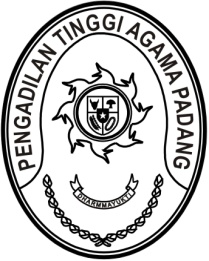 Nomor     	:	W3-A/          /OT.00/10/2022	5 Oktober 2022Lampiran	:	1 (satu) berkasPerihal	:	Pemanggilan Peserta Pelatihan Online Penyusunan		Laporan Kinerja Angkatan 1 s.d 5 dari Tempat Tugas		Tahun 2022Yth.Ketua Pengadilan Agama Bukittinggi Ketua Pengadilan Agama Lubuk Basung Ketua Pengadilan Agama Pulau PunjungAssalamu’alaikum, Wr. Wb.	Berdasarkan surat Kepala Badan Penelitian dan Pengembangan Pendidikan dan Pelatihan Hukum dan Peradilan Mahkamah Agung RI Nomor 990/Bld/S/9/2022 tanggal 
20 September 2022 perihal sebagaimana tersebut pada pokok surat, dengan ini kami sampaikan bahwa Mahkamah Agung RI akan menyelenggarakan Pelatihan Online Penyusunan Laporan Kinerja Angkatan 1 s.d 5 dari Tempat Tugas Tahun 2022 yang antara lain diikuti Aparatur pada unit kerja saudara.	Dengan ini kami minta kepada saudara menugaskan Aparatur pada unit kerja untuk mengikuti pelatihan dimaksud (surat terlampir) dengan memenuhi segala persyaratan dan ketentuan kemudian menyampaikan data pelatihan yang telah diikuti tersebut kepada kami melalui tautan https://s.id/DiklatTahun2022.	Demikian disampaikan, dan terima kasih.WassalamPlt. Ketua,Drs. H. Sulem Ahmad, S.H., M.A.NIP. 195607291986031002Tembusan :Yth. Ketua Pengadilan Tinggi Agama Padang (sebagai laporan)